Oggetto: PROCEDURA APERTA PER L’AFFIDAMENTO DEL SERVIZIO DI “ASSISTENZA TECNICA AL P.O. FEAMP 2014/2020”CUP: C91F18000290009 - CIG: 779168912CDomanda di AmmissioneImporto complessivo dell’appalto: € 308.797,00 (trecentoottomilasettecentonovantasette/00) IVA esclusa.Le prestazioni di cui al presente affidamento sono di natura prettamente intellettuale e non occorre il Documento Unico di Valutazione del Rischio di Interferenza Il sottoscritto __________________________ nato a ____________________ il ____________________C.F. __________________________________in qualità di (carica sociale)________________________ della società ____________________________sede legale _______________________________ sede operativa _______________________________n. telefono _______________________ PEC  ___________________________mail___________________Codice Fiscale _________________________ Partita IVA _____________________________________CHIEDE di partecipare alla gara di cui all’oggetto in qualità di:□ Impresa individuale (D.Lgs. 50/2016 art. 45 – comma 2 - lett. a);□ Società, specificare tipo _______________________________;□ Consorzio fra società cooperativa di produzione e lavoro (D.Lgs. 50/2016 art. 45 – comma 2 - lett. b);□ Consorzio tra imprese artigiane (D.Lgs. 50/2016 art. 45 – comma 2 - lett. b);□ Consorzio stabile (D.Lgs. 50/2016 art. 45 – comma 2 - lett. c);□ Mandataria / □ mandante di un raggruppamento temporaneo (D.Lgs. 50/2016 art. 45 – comma 2 - lett. d);□ tipo orizzontale 		□ tipo verticale			□ tipo misto□ costituito□ non costituito;□ Mandataria di un consorzio ordinario (D.Lgs. 50/2016 art. 45 – comma 2 - lett. e);□ costituito □ non costituito;□ Aggregazione di imprese di rete (D.Lgs. 50/2016 art. 45 – comma 2 - lett. e);□ dotata di un organo comune con potere di rappresentanza e di soggettività giuridica;□ dotata di un organo comune con potere di rappresentanza ma priva di soggettività giuridica; □ dotata di un organo comune privo del potere di rappresentanza o se la rete è sprovvista di organo comune, ovvero, se l’organo comune è privo dei requisiti di qualificazione richiesti per assumere la veste di mandataria; □ GEIE (D.Lgs. 50/2016 art. 45 – comma 2 - lett.g);Il sottoscritto, inoltre, ai sensi degli articoli 46 e 47 del D.P.R. 28 dicembre 2000, n. 445 consapevole delle sanzioni penali previste dall’articolo 76 del medesimo D.P.R. 445/2000 per le ipotesi di falsità in atti e dichiarazioni mendaci ivi indicateDICHIARA:di ritenere remunerativa l’offerta economica presentata giacché per la sua formulazione ha preso atto e tenuto conto:delle condizioni contrattuali e degli oneri, compresi quelli eventuali relativi in materia di sicurezza, di assicurazione, di condizioni di lavoro e di previdenza e assistenza in vigore nel luogo dove devono essere svolti i servizi;di tutte le circostanze generali, particolari e locali, nessuna esclusa ed eccettuata, che possono avere influito o influire sia sulla prestazione del servizio, sia sulla determinazione della propria offerta.di accettare, senza condizione o riserva alcuna tutte le norme e disposizioni contenute nella documentazione di gara; di avere la perfetta conoscenza delle norme generali e particolari che regolano l'appalto oltre che di tutti gli obblighi derivanti dalle prescrizioni degli atti di gara, di tutte le condizioni locali, nonché delle circostanze generali e particolari che possono avere influito sulla quantificazione dell'offerta presentata;(ai fini della eventuale riduzione della garanzia provvisoria) dichiara il possesso dei requisiti di cui all’art. 93, comma 7, del D. Lgs. n. 50/2016;di essere informato, ai sensi e per gli effetti del d.lgs.30 giugno 2003, n. 196 e s.m.i., che i dati personali raccolti saranno trattati, anche con strumenti informatici, esclusivamente nell’ambito del procedimento per il quale la dichiarazione viene resa.in caso di RTI/Consorzi ordinari/GEIE da costituire, di impegnarsi, in caso di aggiudicazione, a costituire RTI/Consorzio/GEIE conformandosi alla disciplina di cui all’art. 48, co. 8, del Codice, conferendo mandato collettivo speciale con rappresentanza all’impresa qualificata mandataria, che stipulerà il contratto in nome e per conto delle mandanti/consorziate;(in caso di partecipazione alla procedura di gara di operatori economici con idoneità plurisoggettiva), che la percentuale di servizi o la parte dei servizi che verrà resa da ciascun componente è la seguente:(in caso di partecipazione alla procedura di gara di operatori economici con identità plurisoggettiva di tipo verticale o misto), che la percentuale dei servizi che verrà reso dalle singole imprese è la seguente:in caso di Consorzi di cui all’art. 45, comma 2, lett. b) e c) del Codice, le consorziate che fanno parte del Consorzio e quelle per le quali il Consorzio concorre. Qualora il consorzio non indichi per quale/i consorziato/i concorre, si intende che lo stesso partecipa in nome e per conto proprio._______________________________________________________________________________________________________________________________________________________________________________________________________________di non trovarsi nelle condizioni previste nell’art. 80, del D.lgs 18.4.2016, n. 50, come meglio declinato nell’allegato n. 8 Documento di Gara Unico Europeo (DGUE).La sottoscrizione del Patto d’integrità da parte del legale rappresentante dell’impresa concorrente ovvero dai legali rappresentanti delle imprese concorrenti in caso di ATI o di consorzio di cui all’art. 45 comma 2 lettere e) e g) del D.Lgs. 50/2016, come da modello allegato 10.N.B. In caso di raggruppamento temporaneo di concorrenti o consorzio ordinario di concorrenti o aggregazione di imprese di rete o GEIE, non ancora costituiti, la presente istanza dovrà essere firmata digitalmente dai rappresentanti di ciascun soggetto del RTI/consorzio/aggregazione di imprese/GEIEN.B.	Alla presente dichiarazione deve essere allegata copia fotostatica di un documento di identità in corso di validità del/i soggetto/i firmatario/i.N.B	Qualora la documentazione venga firmata digitalmente  dal “procuratore/i” della società, dovrà essere allegata copia della relativa procura notarile (GENERALE O SPECIALE) o altro documento da cui evincere i poteri di rappresentanza. Il documento dovrà essere SOTTOSCRITTO, A PENA DI ESCLUSIONE DALLA PROCEDURA, CON FIRMA DIGITALE dal legale rappresentante del concorrente (o persona munita da comprovati poteri di firma, la cui procura dovrà essere prodotta nella medesima Documentazione amministrativa).Denominazione impresa% e parte del servizio che sarà eseguita dal singolo componenteDenominazione impresa Denominazione impresa Servizio svolto (da indicare solo nel caso di raggruppamento verticale o misto)% servizio svolto (da indicare solo nel caso di raggruppamento verticale o misto)CapogruppoMandante 1Mandante 2Mandante 3Mandante 4Mandante 5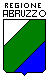 